 SISTEM PAKAR DIAGNOSIS HAMA DAN PENYAKIT PADA TANAMAN KENTANG DENGAN MENGGUNAKAN METODE CASE BASE REASONINGDiajukan untuk memenuhi kelengkapan Tugas Akhir Program Study Strata IDisusun Oleh :Arief IkhwaniNRP. 053040047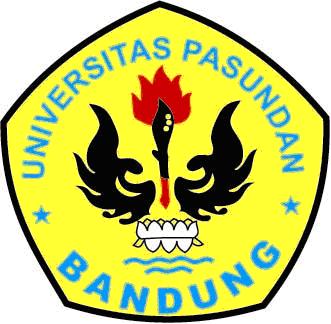 JURUSAN TEKNIK INFORMATIKAFAKULTAS TEKNIKUNIVERSITAS PASUNDAN2012